皮肤粘接剂 MR8391A/B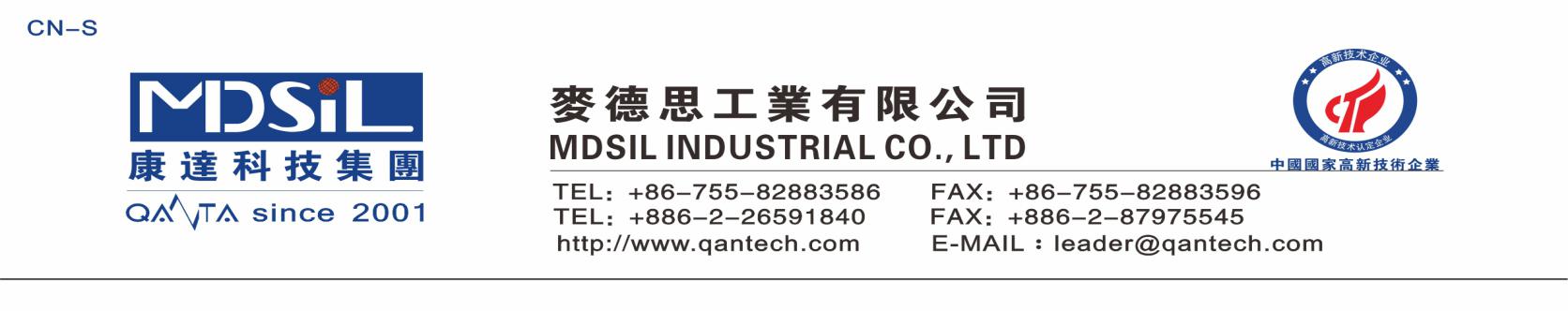 说明：    本品为室温型双组分压敏粘接剂，具有普通有机粘合剂（如丙烯酸、天然橡胶）以及其它同类型材料所不具备的主要特性，包括宽泛的使用温度、一致性、粘合能量较低的表面、粘合剂粘性等许多方面。产品特色：●持粘性久    ●粘性强	●不渗油应用领域:适用于各种基材, 特别是对人体皮肤的粘接，其优点更具显著（如:硅凝胶纹胸粘接）。技术性能：使用方法:1.将粘结剂均匀地涂刷至基材上（润湿后基材颜色一致），室温放置 1H 后再涂第二次胶，如此重复涂胶至所需厚度为止；2.6 小时即可贴膜； 注意事项：1.确保车间的整体湿度环境保持在 40-60%之间。（尤其是冬天干燥季节）刷胶时刷胶量不宜过厚，过厚会有掉胶、拉丝可能。2.B 剂在使用完成之后，必须盖上内盖，避免 B 剂有效物质成分挥发，导致失去活性。分装瓶在使用完后，也需在小口处采取一定的密封措施，避免活性降低。3.每次来料之前，需要对物料进行检测，根据湿度，按照对应的配胶比例进行检测，检测合格后方可使用。包装：A:50KG/桶	B:1.67KG/瓶项目MR8391AB 外 观A 组分：透明粘稠液体外 观B 组分：微黄透明液体粘度（mpa.s）A：14000-18000操作时间9-12 min贴膜时间≤6 h环境湿度配胶比例注意事项30%以下A/B=30:0.81.配好的胶料需在 10min 用完；2.作业现场的湿度对胶料的粘性有影响，可以根据现场的实际湿度对配比做微调，以达到最佳的粘性效果；3.增加 B 剂用量，粘性会有所下降；减少 B 剂用量，粘性会有所提高；30%-55%A/B=30:0.91.配好的胶料需在 10min 用完；2.作业现场的湿度对胶料的粘性有影响，可以根据现场的实际湿度对配比做微调，以达到最佳的粘性效果；3.增加 B 剂用量，粘性会有所下降；减少 B 剂用量，粘性会有所提高；55%-75%A/B=30:11.配好的胶料需在 10min 用完；2.作业现场的湿度对胶料的粘性有影响，可以根据现场的实际湿度对配比做微调，以达到最佳的粘性效果；3.增加 B 剂用量，粘性会有所下降；减少 B 剂用量，粘性会有所提高；75%以上A/B=30:1.11.配好的胶料需在 10min 用完；2.作业现场的湿度对胶料的粘性有影响，可以根据现场的实际湿度对配比做微调，以达到最佳的粘性效果；3.增加 B 剂用量，粘性会有所下降；减少 B 剂用量，粘性会有所提高；